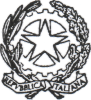 MINISTERO DELL’ISTRUZIONE E DEL MERITO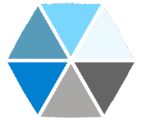 ISTITUTO COMPRENSIVO STATALE DI FENEGRÒFENEGRÒ – CIRIMIDO – LIMIDO COMASCO – LURAGO MARINONEVia Dell’Arte, 1 – FENEGRÒ (CO) - CF 80015360136Tel. 031/935773 - coic82200C@istruzione.it - coic82200c@pec.istruzione.it www.comprensivofenegro.edu.itCOD. UNIVOCO FATT. ELETT. UFXHS7 - C/C T.U. 311085 - MATR. INPS 2407668269ATTESTAZIONE DELL’AVVENUTA VERIFICA DELL’INSUSSISTENZA DI SITUAZIONI, ANCHE POTENZIALI, DI CONFLITTODI INTERESSE(art.53 d.lgs n. 165/2001come modificato dalla Legge n. 190/2012)IL DIRIGENTE SCOLASTICOVISTO l'art. 53 del d.lgs. n. 165/2001, come modificato dalla legge n. 190/12 che prevede che il conferimento di ogni incarico sia subordinato all'avvenuta verifica dell'insussistenza di situazioni anche potenziali, di conflitto di Interesse; VISTA la dichiarazione di assenza di conflitto d'interessi per lo svolgimento dell'incarico affidato resa, ai sensi dell'art. 53, comma 14, del d.lgs. n. 165/2001 dalla docente Simona Veronelli;ATTESTAl'avvenuta verifica dell'insussistenza di situazioni, anche potenziali, di conflitto di interesse, ai sensi dell'articolo 53 del d.lgs. n. 165 del 2001, come modificato dalla legge 190 del 2012. La presente attestazione è pubblicata sul Sito istituzionale.Fenegrò 29/12/2022	                                                                                                             Il Dirigente Scolastico                                                                                                             Prof.ssa Angela Serena Ildos	Documento firmato digitalmente ai sensi del
c.d. Codice dell’Amministrazione Digitale
e normativa connessa